Муниципальное общеобразовательное учреждение«Пановская начальная школа-детский сад» Утверждена директором  школы«01» июня 2018 г.Программапрофильного экологического лагеря с дневным пребыванием детей «Дружба»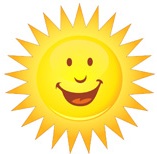                                  Разработчики программы:         Емелина Г.Н.          Порунова Т.В.Возраст детей: 6-11 летСрок реализации: лето 2018 г.                                                с.Паново  Пояснительная записка                                                               Лагерь – это место, где каждый ребенок                                                                 может состояться как уникальная личность…                                                                Лагерь – это большая, умная Игра,                                                                  которая помогает детям радоваться жизни,                                                                 праздновать жизнь практически ежечасно.                                                                                                                   С.А.Шмаков  Летние каникулы составляют значительную часть свободного времени детей. Этот период как нельзя более благоприятен для развития их творческого потенциала, совершенствования личностных возможностей, приобщения к ценностям культуры, вхождения в систему социальных связей, воплощения собственных планов, удовлетворение индивидуальных интересов в личностно значимых сферах деятельности. Лагерь- это новый образ жизни детей, новый режим с его особым романтическим стилем и тоном. Это жизнь в новом коллективе, это, наконец, новая природосообразная деятельность. Ведь не зря в известной песне О.Митяева поётся: «Лето- это маленькая жизнь!», а значит, прожить её нужно так, чтобы всем: и детям, и тем, кто будет организовывать отдых, было очень здорово. Это время игр, развлечений, свободы в выборе занятий, снятие накопившегося за год напряжения, восполнение израсходованных сил, восстановления здоровья. Это период свободного общения детей. Значимость летнего периода для оздоровления и воспитания детей, удовлетворения детских интересов и расширения кругозора невозможно переоценить. Проблемы организации ЛДП вытекают из объективных противоречий:-между потребностью семьи и государства иметь здоровое, сильное подрастающее поколение и неудовлетворительным состоянием здоровья современных детей;-педагогической заботой, контролем и желанием детей иметь свободу, заниматься саморазвитием, самостоятельным творчеством.Лагерь размещается на базе муниципального образовательного учреждения «Пановская начальная школа - детский сад». В основу организации закладываются здоровьесберегающее технологии, реализующиеся в игровой форме.Содержание деятельности лагеря должно быть направлено на разрешение этих противоречий программа деятельности летнего лагеря ориентирована на создание социально значимой психологической среды, дополняющей и корректирующей семейное воспитание ребёнка. Программа универсальна, так как может использоваться для работы с детьми из различных социальных групп, разного возраста, уровня развития и состояния здоровья.Эффективное управление в современном лагере – это главная основа его существования и непременное условие развития.Каникулы - наилучшая пора для общения с природой, постоянная смена впечатлений, встреча с неизвестными, подчас экзотическими уголками природы. Это время, когда дети имеют возможность снять психологическое напряжение, накопившееся за год, внимательно посмотреть вокруг себя и увидеть, что удивительное рядом.Слово "экология" сегодня понятно и взрослым и детям. Посмотрите вокруг себя. На вытоптанные газоны, поломанные деревья и кусты, на грязные дворы, на взрослых, которые моют машины на берегах водоема, сливают в него мазут, бросают мусор, на пылающие костры, на дымящие трубы. Это то, что мы прибавляем изо дня в день к нашим глобальным экологическим проблемам. Серьезными экологическими проблемами стали загрязнение биосферы, изменение физических, химических, биологических качеств  планеты, изменение экосистем и ухудшение здоровья человека. Необходимо предпринимать меры по защите окружающей среды от загрязнения (физического, химического, биологического) и от разрушения, сохранению всего генетического разнообразия живых существ, сбережению генофонда планеты. Это требует не только компетентных кадров, финансового обеспечения, но и изменения укоренившегося в сознании людей прагматического мышления. Необходима переориентация системы ценностей всех окружения. Особенно остро в сложившейся ситуации встала задача экологического образования.А как жить в нашем общем доме, не вредя ему и себе? Воспитание экологической культуры невозможно без совместных действий семьи, школы, учреждений дополнительного образования, детских объединений.Актуальность программы заключается в получении новых и закреплении уже имеющихся знаний, как в области общего, так и дополнительного экологического - краеведческого образования. Смена учебной деятельности, на альтернативные формы групповой, индивидуальной и коллективной работы в рамках летнего эколого-краеведческого лагеря, позволяет ребёнку уйти от стереотипов обучения, что делает его более увлекательным, мобильным и повышает образовательный потенциал. Возникла необходимость в скорейшем действии по сбережению жизни на Земле.  Воспитание бережного, внимательного отношения к окружающей среде является неотъемлемой частью общей системы образования. Формирование природоохранного сознания это начальный этап становления личности человека. Фундаментом экологической культуры являются достоверные знания по экологии и окружающей среде и практические умения, направленные на изучение природы родного края и ее охрану.Эколого-краеведческое образование и воспитание должно осуществляться в комплексе, через различные виды деятельности и систематически.    В ходе  реализации  программы  учащиеся овладевают определенным  набором  знаний, умений  и навыков, которые помогают им узнать проблемы экологии нашего региона  и страны  в  целом, познакомиться с разнообразием животного и растительного мира планеты, причинами нарушений экологического равновесия.     В практической части программы дети знакомятся с теми видами деятельности человека, которые не приносят вреда природе, а также вносят свой посильный вклад  в сохранение  природы. В рамках данной программы дети приобщаются  к здоровому образу жизни через активные виды отдыха: экологические игры на местности, экскурсии в  поле и парк.Для обеспечения преемственности в работе лагеря от каникул к каникулам необходима постоянная управленческая деятельность. Система управления ЛДП «Дружба» включает в себя три уровня: стратегическое управление, организационно-методическое управление, практическое управление.Программа включает в себя разноплановую деятельность, объединяет различные направления оздоровления, образования, воспитания в условиях лагеряОсновная идея программы ЛДП «Дружба» - представление возможностей для раскрытия творческих способностей ребёнка, создание условия для самореализации потенциала детей и подростков в результате общественно полезной деятельности. Программа ориентирована на работу разновозрастном детском коллективе и представляет собой одну смену.  Формируя воспитательное пространство лагеря, в основу организации смены закладывается легенда лагеря, согласно которой все дети, посещающие лагерь, становятся участниками длительной сюжетно-ролевой игры со своими законами и правилами.Принципы организации педагогического процесса в рамках программы:- принцип взаимодействия воспитателей и воспитанников;-принцип коллективной деятельности;-принцип самореализации ребёнка в условиях детского лагеря;- принцип самостоятельности. Лето - наилучшая пора для общения с природой, постоянная смена впечатлений, встреча с неизвестными, подчас экзотическими уголками природы. Это время, когда дети имеют возможность снять психологическое напряжение, накопившееся за год, внимательно посмотреть вокруг себя и увидеть, что удивительное рядом. Все мы - дети природы. И с малых лет человек должен познавать её и непременно учиться любить, оберегать, разумно пользоваться, быть действительно созидающей, а не губительной частью мира, да ещё и умело отдохнуть с пользой на здоровье. Воспитание экологической культуры параллельно с оздоровление детей является основополагающей в составлении программы нашего лагеря. Смена учебной деятельности, на альтернативные формы групповой, индивидуальной и коллективной работы в рамках экологического лагеря, позволяет детям уйти от стереотипов обучения, что делает его более увлекательным, мобильным и повышает образовательный потенциал. Работа экологического лагеря при школе наиболее полно способствует так же расширению и углублению знаний о природе; вырабатывает умения оценивать состояние окружающей среды, формирует и развивает умения реальной природоохранной деятельности.   Пришкольный лагерь экологического направления “Дружба” как раз и поможет неторопливо и бережно ввести ребенка в мир природы, дать ему необходимые знания о ней, пробудить интерес к её явлениям, изменениям, многообразию. Ведь мы живём в тех красивейших местах нашей матушки-природы, и этим грех не воспользоваться. В этом и заключается актуальность программы деятельности лагеря, многообразие мероприятий по экологической тематике. Цели и задачи программы     Цель - создание условий для полноценного летнего отдыха детей и одновременного экологического воспитания и формирования у детей глубоких экологических знаний и умений в непосредственном общении с природой, совершенствование умений проведения исследовательской деятельности в условиях природы;  укрепление физического, психического и эмоционального здоровья детей, воспитание экологической культуры, развития творческих способностей детей. Задачи:1. Создание условий для организованного отдыха детей. Пропаганда здорового образа жизни.2. Формирование интереса к различным видам деятельности,  навыков общения и толерантности.3.Развитие познавательной активности, творческого потенциала каждого ребёнка.4. Развитие умения воспринимать окружающий мир посредством органов чувств и познавательного интереса и способности к причинному объяснению при анализе фактов и явлений окружающей действительности;5. Воспитание эстетического и нравственного отношения к среде жизнедеятельности человека, умения вести себя в ней в соответствии с общечеловеческими нормами морали;6. Формирование качеств, составляющих культуру поведения, санитарно-гигиеническую культуру.  Сроки реализации  программы :лето 2018 года, 1 смена,18 дней.                                     3.Концептуальный подход Изменение ценностных ориентаций заметно  в настоящее время во всех сферах жизни общества. Решение ряда проблем в жизни страны во многом зависит от уровня сформированности  гражданской ответственности, гражданской ответственности, гражданской позиции у подрастающего поколения, потребности в духовно- нравственном совершенствовании, уважения к историко-культурному наследию своего народа и народа России. Духовность заключается в любящем отношении к друг другу, в приоритетности интересов другого над собственными в утверждении своим отношением несравненной ценности другого. Духовность представляет собой в вышей степени сложную совокупность общечеловеческих норм и ценностей. Духовные ценности вырабатываются каждым человеком самостоятельно, а не усваиваются в готовом виде путём «извлечения» из книг или чужого опыта.     Основная деятельность лагеря дневного пребывания направлена на развитие личности ребёнка и включение его в разнообразие человеческих отношений и межличностное общение со сверстниками. Детский лагерь, учитывая его специфическую деятельность, может дать детям определённую целостную систему нравственных ценностей и культурных традиций через погружение ребёнка в атмосферу игры и познавательной деятельности дружеского микросоциума. Погружая ребёнка в атмосферу лагеря, мы даём ему возможность открыть в себе положительные качества личности, ощутить значимость собственного «я»; осознать себя личностью, вызывающей положительную оценку в глазах других людей; повысить самооценку; выйти на новый уровень общения, где нет места агрессии и грубости.      Находясь в лагере дневного пребывания, дети ежедневно включаются в оздоровительный процесс, для которого характерны: упорядоченный ритм жизни, режим питания, закаливание, поддержка мышечного и эмоционального тонуса. Результатом осуществления оздоровительного направления является формирование потребности в здоровом образе жизни.      Досуговая  деятельность в смене «Дружба» направлена на вовлечение детей в мероприятия с последующим выявлением детей в мероприятия с последующим их наклонностей и способностей.4. Содержание и форма реализации     Продолжительность смены 18 дней. Количество смен – 1. Программа рассчитана на ребят 6-11лет. Руководство смены осуществляется начальником лагеря, за программное и методическое обеспечение отвечают воспитатели. Задача воспитателей: максимально обеспечить всех ребят возможностью интеллектуального развития школьников, их познавательных интересов, продуктивно работать по охране и укреплению здоровья детей.     Высшим органом самоуправления является общий сбор участников смены. Проводятся ежедневные линейки, на которых дается старт предстоящим мероприятиям и подводится итог прошедшего дня. Действует орган самоуправления, который собирается ежедневно.            5. Методическое сопровождение программы-Основными методами организации деятельности являются: * Метод игры (игры отбираются воспитателями в соответствии поставленной целью) * Методы театрализации (реализуется через костюмирование, обряды);* Методы состязательности (распространяется на все сферы творческой деятельности)* Метод коллективной творческой деятельности (КТД).-Психологические услуги.Психологические услуги предоставляются в следующих формах:*проведение воспитательно-профилактической работы с детьми в целях предотвращения или устранения негативных психологических факторов, ухудшающих их психическое здоровье;*Беседы с детьми по налаживанию и поддерживанию их межличностных взаимо-отношений.     Формы и методы работы  Индивидуальные и коллективные формы работы в лагере осуществляется с использованием традиционных методов (беседа, наблюдение, поручение, конкурсы рисунков, плакатов, утренники, праздники, экскурсии); метод , дискуссии); в которых дети непросто «проходят» что-то, а проживают те или иные конкретные ситуации; методики коллективно – творческого воспитания Иванова И.П. Одним из важнейших средств и методов организации воспитательного пространства является создание органов детского самоуправления –самостоятельности в проявлении инициативы, принятии решения и его самореализации.         Учебно-методическое оснащение программы1..Начальная школа». Внеклассные мероприятия: 3 класс. Авторы-составители О.Е.Жиренко, Л.Н.Яровая, А.В.Кочергина, Л.А.Обухова, Л.И.Гайдина. – М.: ВАКО, 2007.2.Григоренко Ю.Н. Планирование и организация работы в детском оздоровительном лагере. М.. .3.Детские праздники: Сценарии, игры, конкурсы. – М.: РИПОЛ классик, 2006.4.Загребина Г.В. Давай устоим праздник! Игры, конкурсы, забавы для младших школьников. Ярославль: Академия развития: Академия Холдинг: 2003.5.Пословицы, поговорки, потешки, скороговорки. Сост. Тарабарина Т.И., Елкина Н.А., Ярославль, .6.Сысоева М.Е. Организация летнего отдыха детей. М.. .7.Шмаков С.А. игры-шутки, игры-минутки. М.2009 г.8. Титов С.В. Здравствуй,лето!-Волгоград,учитель,2007г.9. Соколов Н.В. Лето, каникулы-путь к успеху: сборник программ и игр для детей и подростков в условиях детского оздоровительного лагеря, -О.: «Детство», 2009 г.          6. Механизм реализации«Дружба» - смена лагеря дневного пребывания. Этапы реализации программы:1.Подготовительный (май)-подбор кадров;-проведение стажерской площадки для работников лагеря;-подготовка материально-технической базы.2.Организационный:-формирование отрядов;-знакомство с режимом работы лагеря и правилами;-оформление уголков отрядов.3.Основной(18 дней)-образовательная деятельность;-оздоровительная деятельность;-культурно - досуговая деятельность;- методическая работа с воспитателями.4.Заключительный:-закрытие смены (последний день смены)-сбор отчётного материала;-анализ реализации программы и выработка рекомендаций;-выпуск видео дневника (презентации)Воспитательная деятельность в рамках смены  «Дружба» предусматривает воспитательные мероприятия, связанные с историей добровольческой деятельности в России, изучением духовно нравственных традиций и истории родного края.Образовательная деятельность также предусматривает знакомство с миром движения, звуков, красок, ощущений. На основе развития навыков моделирования, изготовления поделок из различных материалов, в процессе продуктивной творческой деятельности дети знакомятся с единой картиной мира.Оздоровительная деятельность способствует формированию культуры физического здоровья, интереса к спорту, мотивирует детей на заботу о своём здоровье и активный отдых. Для успешной реализации данного блока необходимо оборудование детской площадки, приглашение учителя по физической культуре. Физические нагрузки, свежий воздух, знакомство с красивыми уголками природы, проведение оздоровительных  и различных спортивно - развлекательных мероприятий способствует созданию положительного физиологического и психологического фона.Культурно –досуговая деятельность состоит из общелагерных и отрядных мероприятий (творческие конкурсы рисунков, стихов, частушек; изготовление плакатов; театрализованные игровые программы и т.д.)  Получение новых знаний при подготовке к  мероприятиям различной направленности (викторинам, конкурсам и т.п.) приводит к обогащению мировоззрении ребёнка, что в свою очередь, сказывается на изменении личностного поведения каждого члена коллектива.7. Кадровое обеспечениеСистема подготовки педагогических кадров для работы в лагере одно из основных задач организационного и методического обеспечения деятельности программы является профессиональная подготовка специалистов.  Педагогический коллектив представлен педагогами МОУ « Пановская НШДС»- людьми- единомышленниками, имеющими опыт работы с детьми в летних оздоровительных лагерях дневного пребывания.Для проведения спортивных  мероприятий, мониторинга состояния здоровья привлекается учитель, фельдшер.Административно – хозяйственная деятельность лагеря обеспечивается постоянными сотрудниками МОУ «Пановская НШДС», имеющими соответствующее образование.    1.Начальник лагеря.    2.Воспитатель.    3.Обслуживающий персонал (повар, техничка, завхоз)            Подбор начальника лагеря, воспитателей проводит администрация школы. Начальник лагеря определяет функциональные обязанности персонала, руководит всей работой лагеря и несёт ответственность за состояние воспитательной, хозяйственной и финансовой работы, соблюдение распорядка дня, трудового законодательства, обеспечение здоровья и жизни воспитанников, планирует, организует и контролирует все направления деятельности лагеря, отвечает за качество и эффективность.          Воспитатель проводит воспитательную работу, организует активный отдых учащихся, несёт ответственность за жизнь и безопасность её участников. Функции жизнедеятельности своего отряда: дежурство, труд по самообслуживанию, организация участия в мероприятиях. Воспитатель несёт персональную ответственность за жизнь и здоровье каждого ребёнка своего отряда.         Обязанности обслуживающего персонала определяются начальником лагеря.         Начальник и педагогический коллектив, специалисты хозяйства отвечают за соблюдение правил техники безопасности, выполнение мероприятий по охране жизни и здоровья воспитанников во время участия в соревнованиях, массовых праздниках и других мероприятиях.Деятельность участников лагеря   Деятельность педагогов:- проведение диагностической работы по определению лидерского и творческого потенциала участников;- демонстрация результатов соревнования;- представление отрядов;- принятие правил совместной жизнедеятельности участников игры – на уровне отрядов; - отслеживание результатов запуска игры;- анализ проводимых мероприятий и активности участия в них детей и взрослых;- включенное наблюдение за изменениями, происходящими с участниками игровой деятельности;- отбор педагогических средств с учетом возрастных и индивидуальных особенностей, способствующих успешной самореализации детей;- организация различных видов деятельности;- учитывает добровольность включения детей в организацию жизни лагеря;- создание ситуации успеха;- систематическое информирование о результатах дня;- организация различных видов стимулирования; - соблюдение интересов и защита прав детей;- участие в планировании и реализации утвержденного плана воспитательной работы лагеря;- соблюдение санитарно-гигиенических требований при работе с детьми;- по окончании работы на общем собрании подводят итоги, оформляется необходимая документация.Деятельность детей:- знакомство с предлагаемой игровой деятельностью;- первичное знакомство с идеей игры (на отрядных сборах);- выбор роли в соответствии с сюжетом игры (в рамках отряда – роли в съемке фильма – происходит на протяжении всего сюжета);- подробное знакомство с сюжетом игры;- понимание и включение в игру;- определение позиций и перспектив деятельности участников (ближние, средние, дальние);- отношение к предлагаемым нормам и правилам деятельности (принятие законов);- творческое представление отрядов (уровень творческой и лидерской активности).    Законы «юных экологов»Будь природе другом!Принимай участие в охране окружающей среды.Не оставляй непогашенным костер.Не бросай мусор.Подкармливай зимой птиц.Старайся изучать и приумножать природные богатства родного края.Один за всех и все за одного! За друзей стой горой!Помыл руки – закрой кран.Уходя из комнаты, погаси свет.Соблюдай законы ВРЕМЕНИ, Территории.Будь терпимым к другим.Требуй от себя того же, что требуешь от  других.Узнал сам – расскажи другим.Умеешь сам – научи другого.Помни: лишней информации не бывает.Стремись сделать что-нибудь сам.От плохого настроения   есть два лекарства –  хорошая песня и друзья.Знай! Будущее зависит ОТ ТЕБЯ!            8. Схема управления программойУчастниками данной программы являются дети в возрасте от 6- 11 лет различных социальных групп       Для организации работы по реализации программы смены-проводятся ежедневные планёрки воспитателей;-составляют планы работы отрядных воспитателей, где отражаются и анализируются события и проблемы дня;-проводятся анкетирование и тестирование воспитанников на различных этапах смены («Экран настроения»);-оказывается методическая и консультативная помощь педагогам;-сотрудники обеспечивают методической литературой, инструментарием по проведению тренинговых мероприятий и т.д.;- проводятся инструктажи с педагогами по охране жизни здоровья;- мероприятия по профилактике детского травматизма.         В основе воспитательной системы – активный подход к реализации детского самоуправления в форме совета командиров (обеспечивает порядок и жизнедеятельность лагеря) и инициативных групп (временные объединения для подготовки и проведения отдельных дел, тематических дней). Основным по значимости в лагере является совет командиров.        Обязанности командира отряда:- посещать сбор советов командиров и доводить до отряда всю информацию, полученную на совете;-планировать совместно с воспитателями работу своего отряда;-следить за выполнением режимных моментов;-отвечать за одно из направлений работы.                     9. Ожидаемые результатыОбщее оздоровление воспитанников, укрепление их здоровья.Укрепление физических и психологических сил детей и подростков, развитие лидерских и организаторских качеств, приобретение новых знаний, развитие творческих способностей, детской самостоятельности и самодеятельности.Получение участниками смены умений и навыков  индивидуальной и коллективной творческой и трудовой деятельности, социальной активности.Развитие коммуникативных способностей и толерантности.Повышение творческой активности детей путем вовлечения их в социально-значимую деятельность.Расширение кругозора детей.Повышение общей культуры учащихся, привитие им социально-нравственных норм.Личностный рост участников смены. Приобретение учащимся практических экологических и природоохранительных навыков.Организационно - пропагандистские умения:Применение знаний законодательства об охране природы;Планирование практических дел по охране природы;Пропаганда здорового образа жизни.Поведенческие умения:Формирование умений правильного поведения в природе;Опознавательные умения:Распознавание объектов природы;Понимание объектов живой природы в общем биологическом комплексе.Преобразовательные умения:Выполнение работ по ликвидации негативных последствий рекреационной нагрузки и улучшение окружающей среды.Тиражирование опытаПроведение школьных конференций по итогам работы;Публикация заметок и статей в местной печати и на сайте школы.Диагностика   1. Диагностический тест «Я в круге» на выявление уровня психологической комфортности пребывания ребенка в команде(проводится два раза за смену)10 – высокий уровень, максимум комфортности7 – легкий дискомфорт5 – 50/503 – весьма ощутимый дискомфорт0 – низкий уровень, максимум дискомфорта 3. Анкета «Как мы жили»(проводится в итоге смены)1.Нравятся ли тебе воспитатели? нравятся не нравятся 2.Какие отношения между ребятами в вашей команде?доброжелательные, дружныенапряженные, бывают ссорывраждебные, агрессивные3.Какую экскурсию ты хотел бы посетить? Какой спектакль или фильм  посмотреть?4.Хочешь ли ты участвовать в делах команды?да, всегда иногда нет, не хочу другое Дорогой друг! Подошла к концу лагерная смена. Чем она запомнилась тебе, как ты чувствовал себя в нашем лагере, в коллективе ребят и подростков, что волновало тебя? Это те вопросы, ответив на которые, ты сможешь сделать так, чтобы в следующий раз (когда ты снова будешь отдыхать с нами) ты смог чувствовать себя более комфортно.Фамилия, имяВозраст (сколько тебе лет)Команда Понравилось ли тебе отдыхать в нашем лагере?Кем ты чаще всего был в течение смены (выбери один вариант ответа)? организаторомактивным участникомгенератором идей (предлагал новые идеи)наблюдателем (на все смотрел со стороны)В чем из предложенного в смене ты смог себя проявить (выбери варианты ответов)? в оформлении уголкав организации и проведении дел в командев активном участии в общих лагерных мероприятияхв спортев прикладном творчестве в сценическом творчествесвой вариантКакие командные, общие лагерные дела и мероприятия тебе запомнились (понравились) больше всего. Перечисли ихСамым трудным для меня в лагере былоЗа время, проведенное в лагере, я стал (научился, изменился)Представь себе, круг – это твоя команда, поставь крестик в том месте, где ты ощущал  себя в командеБольше всего за смену мне понравилось (запомнилось) Уходя из лагеря, я хотел бы сказать